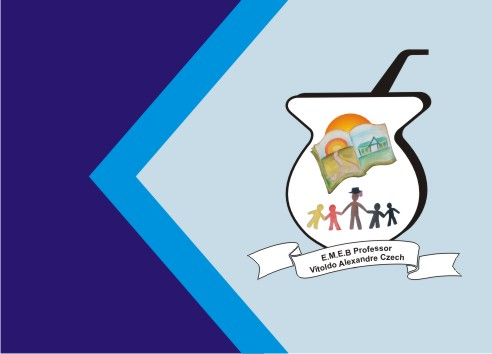 ATIVIDADE- ARTES TEMA-BRINCADEIRAS “DERRUBANDO CONES”QUERIDOS ALUNOS VAMOS DAR CONTINUIDADE AS NOSSAS ATIVIDADES, VAMOS FAZER UMA BRINCADEIRA MUITO FÁCIL COM MATERIAIS QUE VOCÊS POSSUEM EM CASA. MATERIAIS QUE VOCÊS IRÃO UTILIZAR: ROLINHOS DE PAPEL HIGIÊNICO, CORDÃO PODE SER CADARÇO DE TÊNIS, ROLO DE FITA   ADESIVA OU ALGO QUE FIQUE PESADO NA PONTA DO CORDÃO. AS BOLINHAS PODEM SER FEITAS COM PAPEL. ASSISTAM O VÍDEO E SE DIVIRTAM. MANDAR FOTOS OU VÍDEOS NO GRUPO. EXEMPLO ABAIXO. https://www.instagram.com/p/CEcGQUFp1i6/?igshid=myqovhadf19b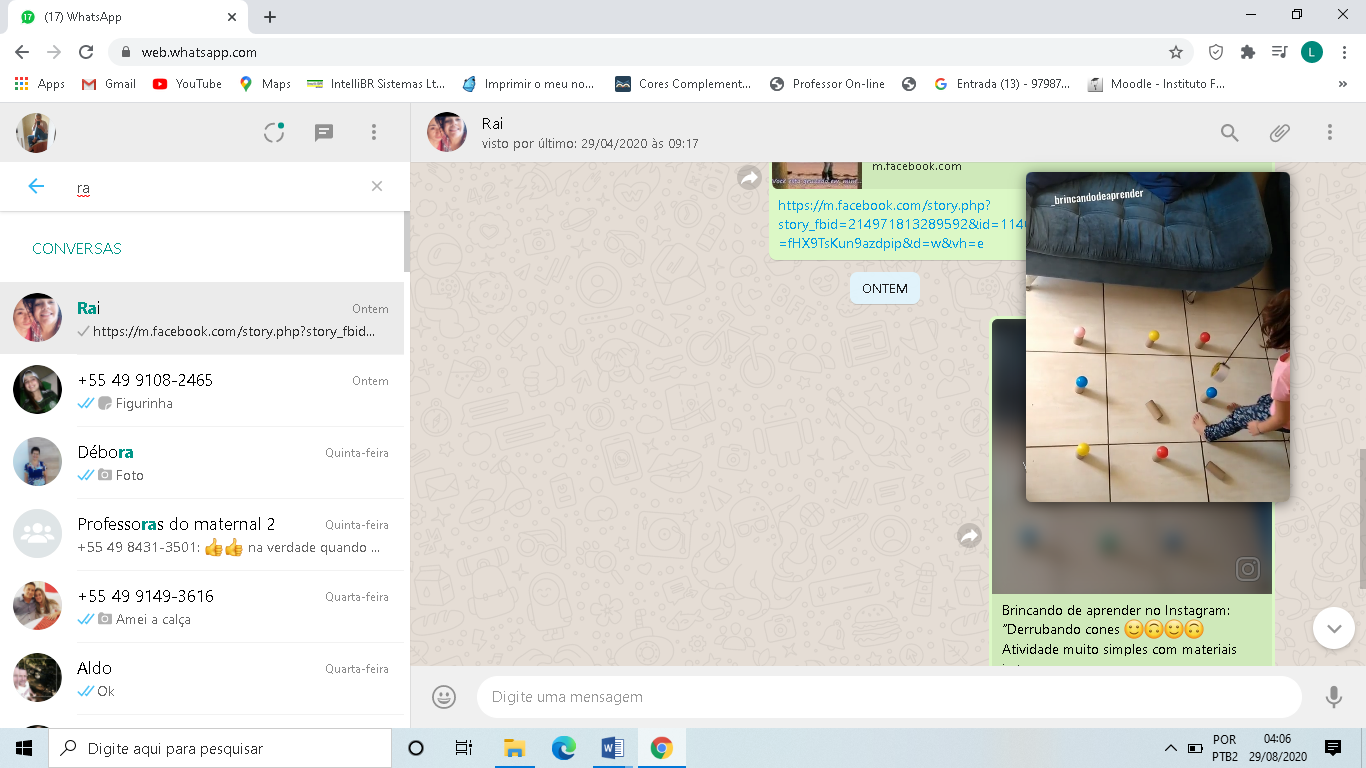 